PLAN DE MEJORAMIENTO M.T SISTEMAS GRADO 10INSTITICUÓN EDUCATIVA ALBERTO LEBRÚN MÚNERAPERÍODO 2. AÑO 2013Presentar en hojas de bloc y a mano, la evaluación tipo ICFES, corregida.Actualización del blog.Evaluación sobre: Componente electrónicosLey de OhmLectura de resistencias.NOTA: Sólo se pueden presentar los ítems 2, 3 quienes presenten la evaluación corregida. Fecha de entrega y sustentación: Julio 8 de 2013. Fecha de entrega del blog actualizado: Julio 08 de 2013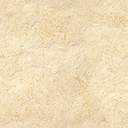 